OBJETIVO: Identificar las secciones que conforman un sistema oleohidráulico básico y sus respectivos componentes.LUGAR:   Sala. 	TIEMPO: 30 min. DINÁMICA DE TRABAJO: Según indicaciones del profesor.I.- Responda cada una de las siguientes preguntas:¿Cuál es el gran objetivo que cumple un sistema hidráulico? Un sistema hidráulico requiere de una fuente de energía para funcionar.Dé dos ejemplos de fuentes de energía.¿Cuál es la fuente de energía que utiliza una gata hidráulica como la de la figura para funcionar?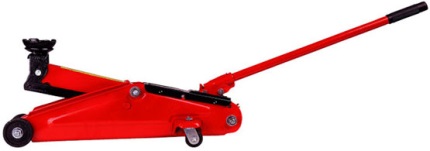 Un sistema hidráulico transforma energía mecánica en energía hidráulica y luego nuevamente en energía mecánica ¿Qué medio utiliza el sistema para transformar esa energía?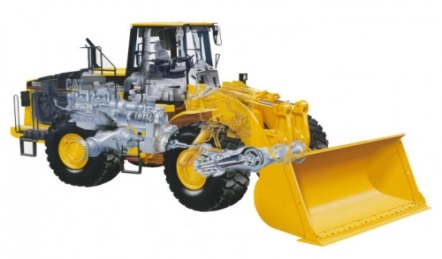 ¿Qué tipo de energía utiliza una máquina como la de la figura para  desplazar grandes cantidades de tierra? ¿Cuáles son las tres secciones de un sistema hidráulico que permiten que éste funcione y desarrolle un trabajo mecánico? ¿Cuál es la función  de la sección de generación de un sistema hidráulico?¿Cuál es la función  de la sección de control de un sistema hidráulico?¿Cuál es la función  de la sección de actuadora de un sistema hidráulico?¿Cuáles son los componentes de cada una de las secciones de un sistema hidráulico?Sección de generaciónSección de controlSección actuadoraNombre  al menos tres componentes que se encuentran habitualmente en las tres secciones de un sistema Oleohidráulico.   ADOTEC 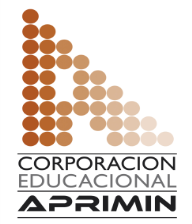 MÓDULOOLEOHIDRÁULICA BÁSICA   ADOTEC UNIDAD IICOMPONENTES   ADOTEC GUÍA DE TRABAJO N° 1Secciones de un Sistema Oleohidráulico.NOMBRENOMBRENOMBREFECHACURSO